(CV01)   [PA]   Curriculum vitae, Arbeit  /  د نصاب ویټا، کار   (CV02)   [PA]   Curriculum vitae, Arbeit  /  د نصاب ویټا، کار   (CV03)   [PA]   Curriculum vitae, Arbeit  /  د نصاب ویټا، کار   (CV04)   [PA]   Curriculum vitae, Arbeit  /  د نصاب ویټا، کار  Wichtige Wörter und Begriffe für eine Vorstellung 
für eine Arbeitsstelleد کار د پیژندنې لپاره مهم ټکي او اصطلاحاتdie Bewerbungغوښتنلیکder Lebenslaufdas Curriculum Vitaeبیا پیلder Vornameلومړی نومder Familiennameد کورنۍ نومdas Geburtsdatumد زیږیدو نیټهder Geburtsortد زیږون ځایder Schulbesuchد ښوونځي حاضریdie Volksschuleابتدايي ښوونځیdie Hauptschuleاصلي ښوونځیdas Gymnasiumعالي لیسهdie Lehreښوونهdie Fachausbildungتخنیکي تعلیمder Lehrabschlußښوونکیdie Maturaد وتلو ازموینه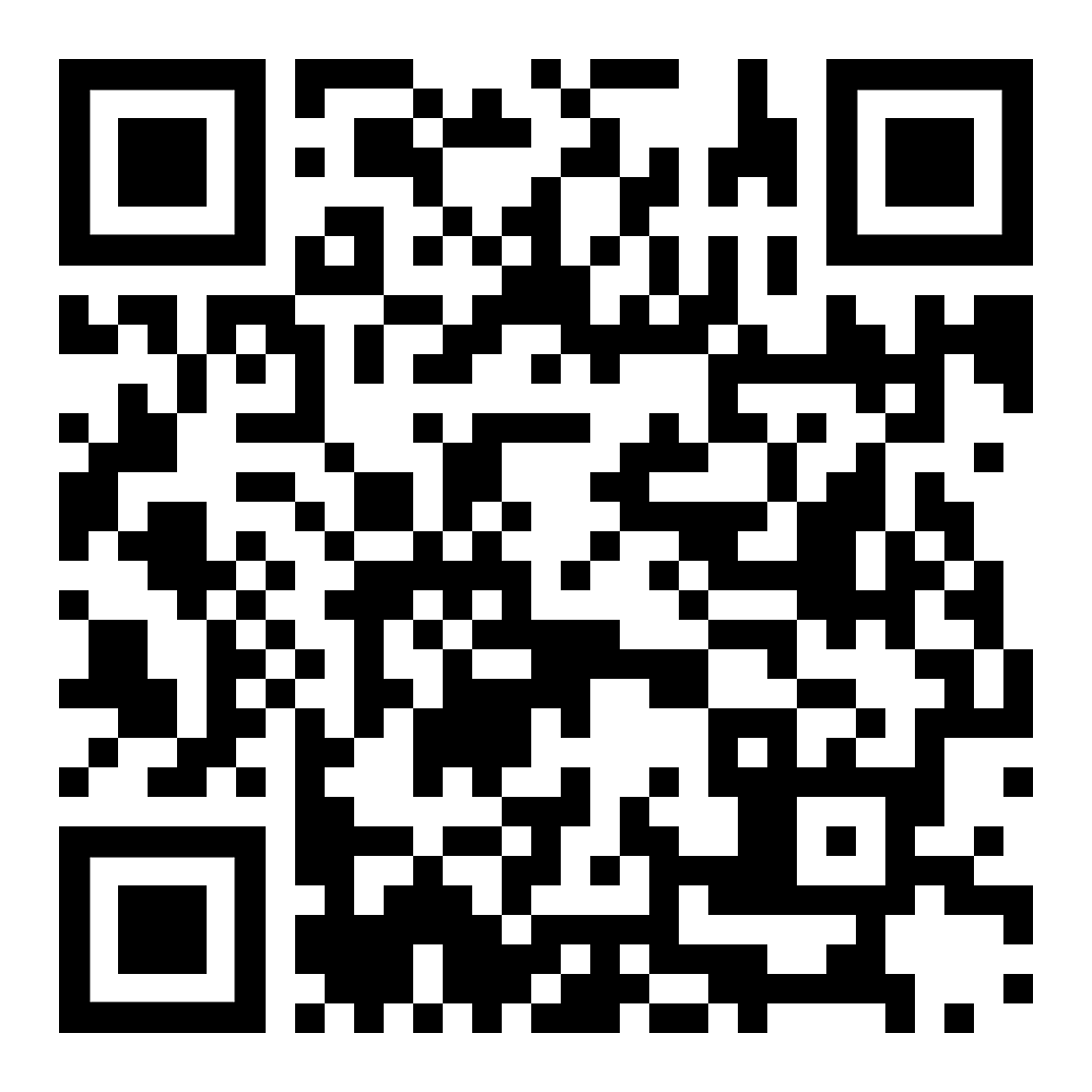 Höre dir die Wörter an (MP3)خبرې واورئ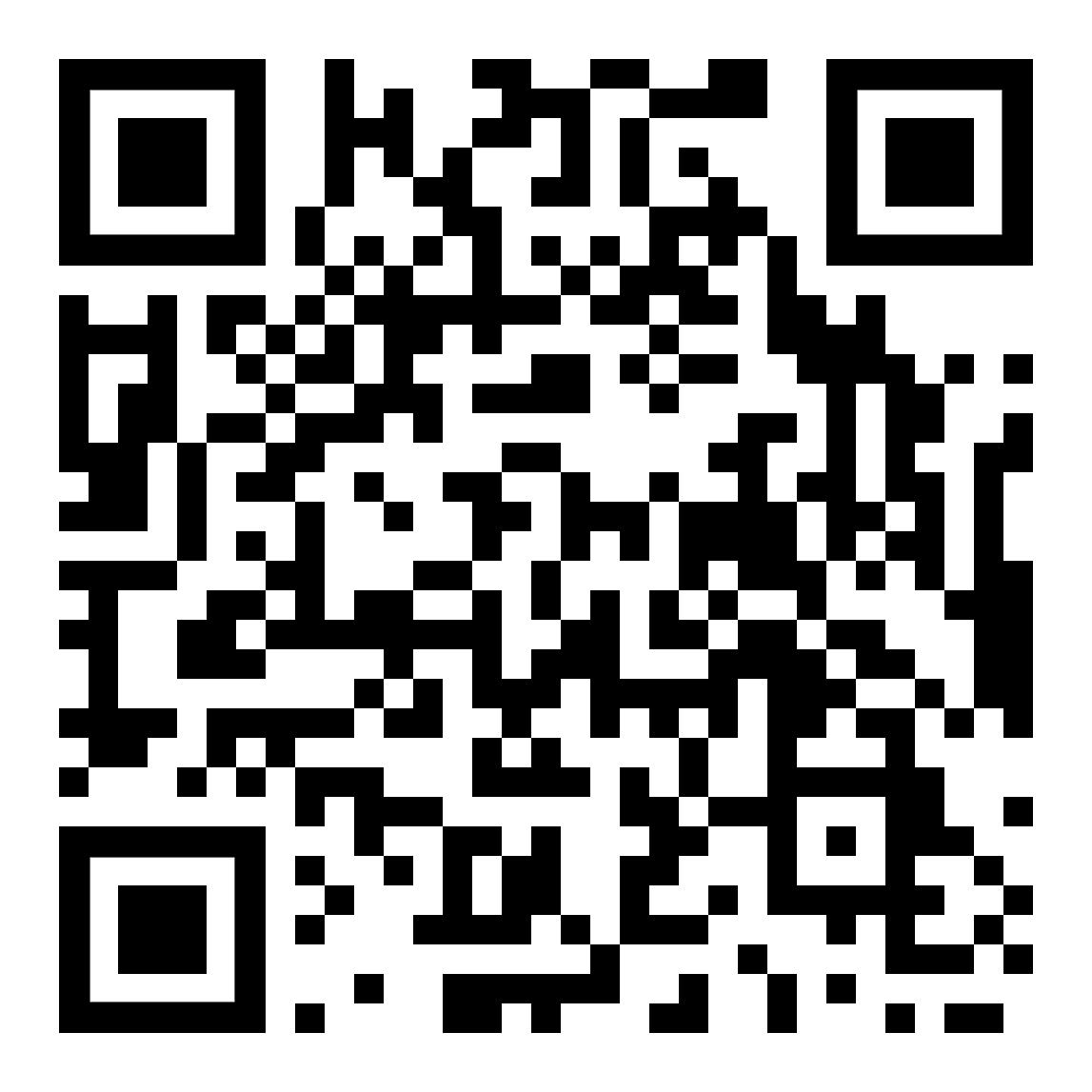 diese Seite دا پاڼه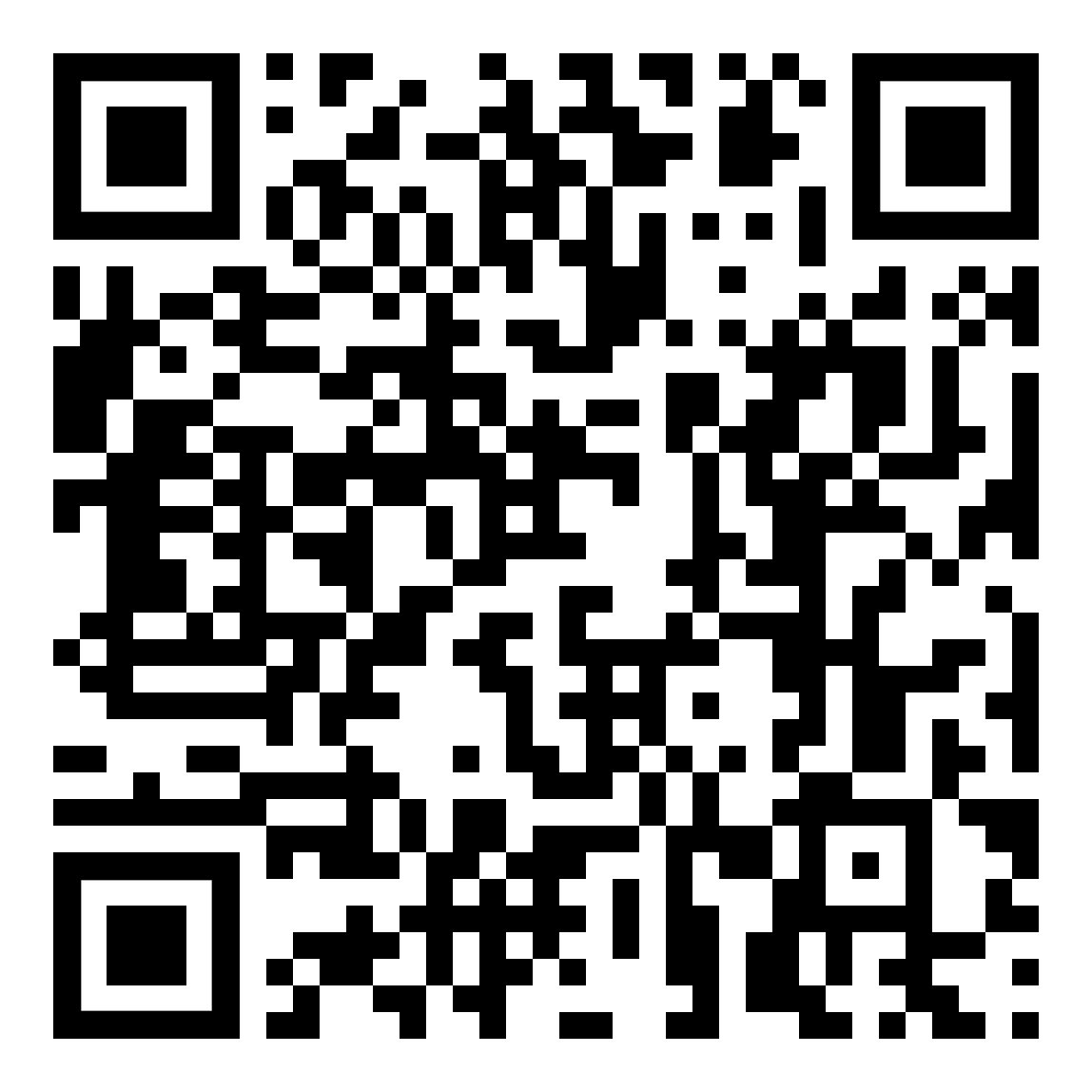 zur Kapitelseite Arbeit, Bewerbungد څپرکي پاڼې ته کار، غوښتنلیکWichtige Fachwörterمهم تخنیکي شرایطdas Studiumمطالعاتdas Interesseسودdie Kenntnisپوههdas Dokumentلاسوندdas Zeugnisشاهدdie Arbeitکارdie Anstellungکارموندنهdie Erfahrungتجربهdie Entlohnung   das Gehaltاجوره / معاشdie Arbeitszeitکاري ساعتونهder Arbeitsortد کار ځایder Arbeitgeberکار ورکونکیder Arbeitsvertragد ګمارنې تړونder Arbeitsbeginnد کار پیلder akademische Titelder Magister (Mag.)der Diplom-Ingenieur (Dipl.Ing.)der Doktor (Dr.)اکادمیک عنوانبادارفارغ شوی انجینرډاکټر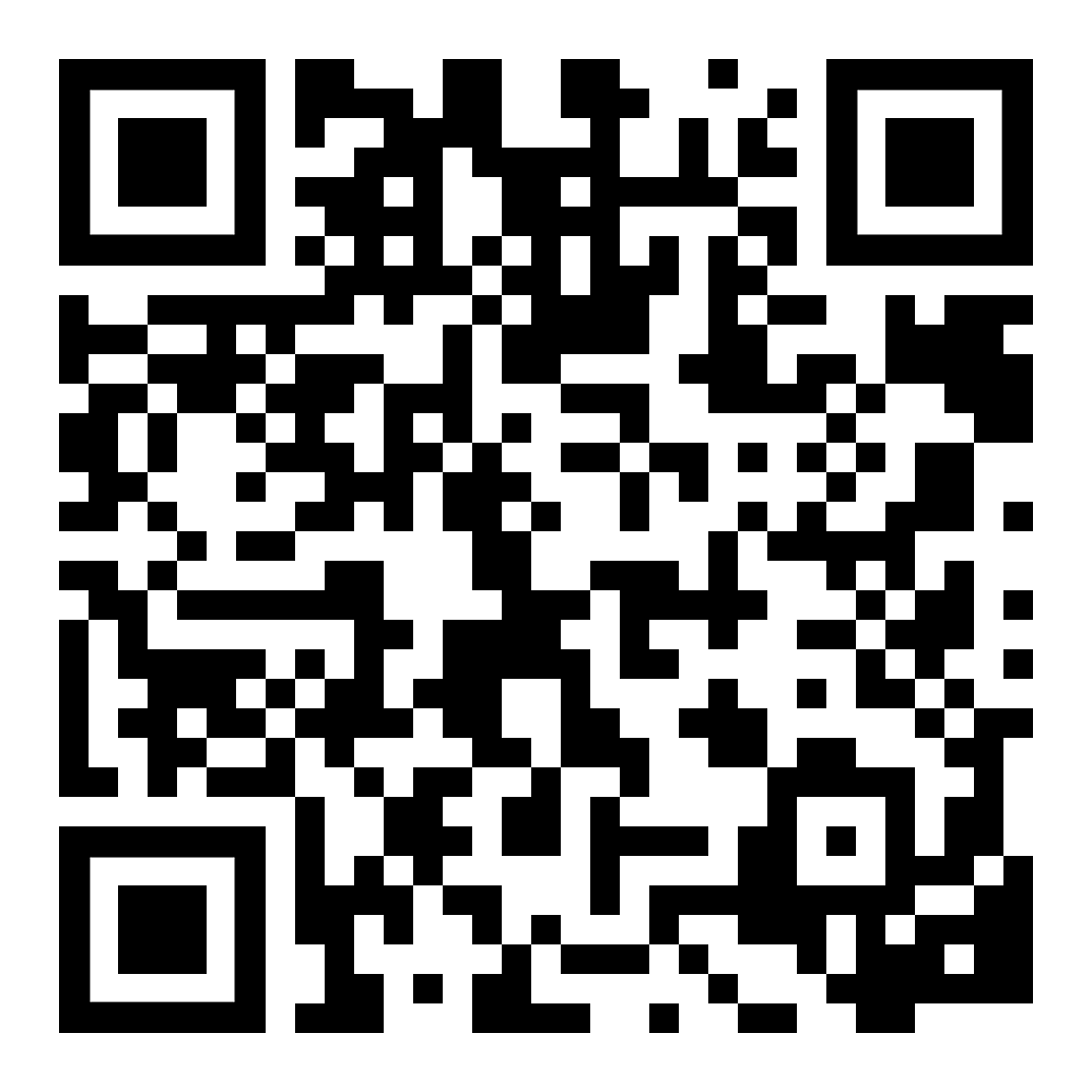 Höre dir die Wörter an (MP3)خبرې واورئ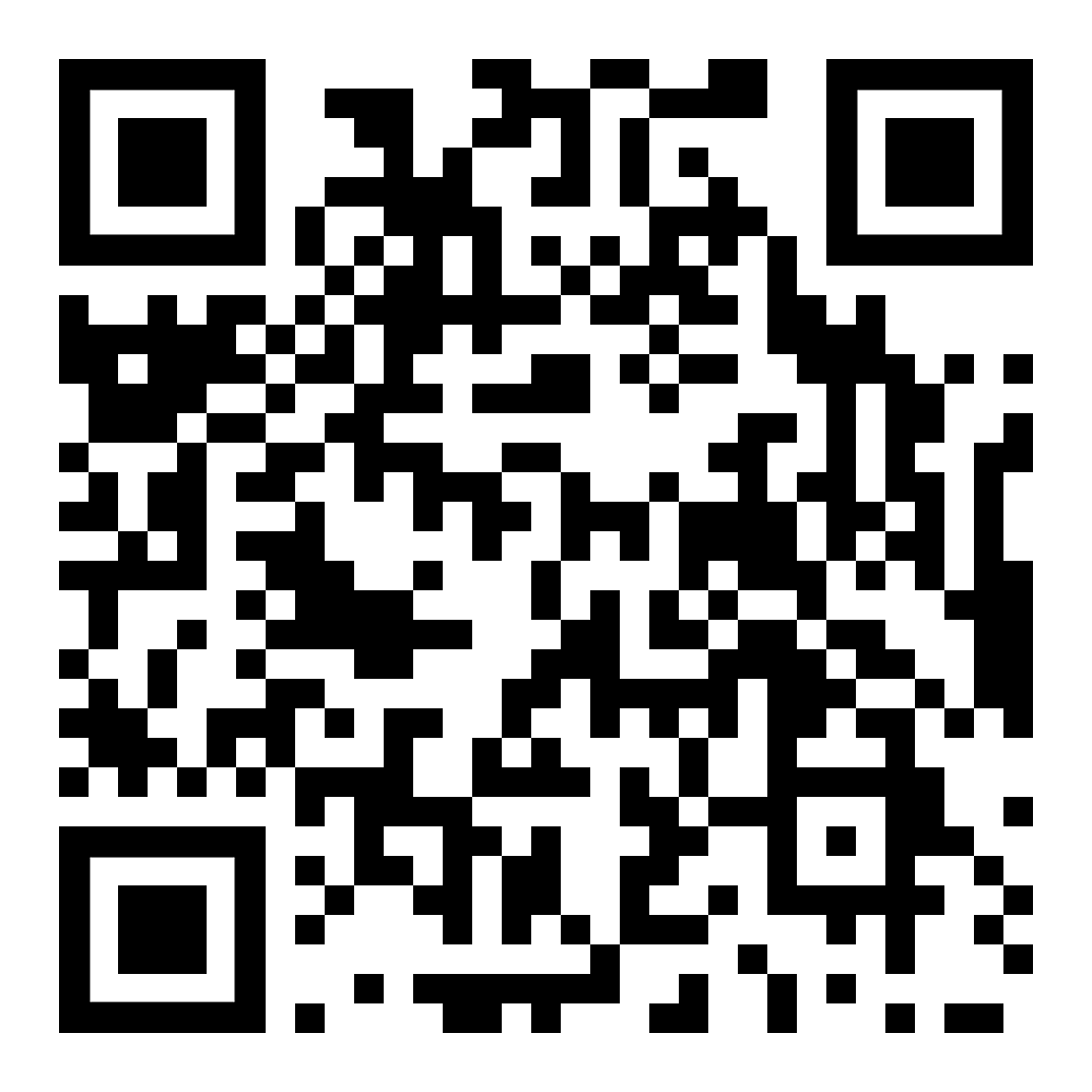 diese Seite دا پاڼهzur Kapitelseite Arbeit, Bewerbungد څپرکي پاڼې ته کار، غوښتنلیکder Geburtsortد زیږون ځایder Geburtstagد زوکړې ورځdas Geburtsjahrد زیږون کالder Staatايالتder Bürger / die Bürgerinاتباعdie Staatsbürgerschaftتابعیتmännlich / weiblichنارینه ښځینهdie Herkunftاصلdie Spracheژبهdie Mutterspracheمورنۍ ژبهdas Land, der Bezirkولسوالۍ، ولسوالیdie Landesspracheملي ژبهder Aufenthaltپاتې کیدلdie Bewilligungواک ورکول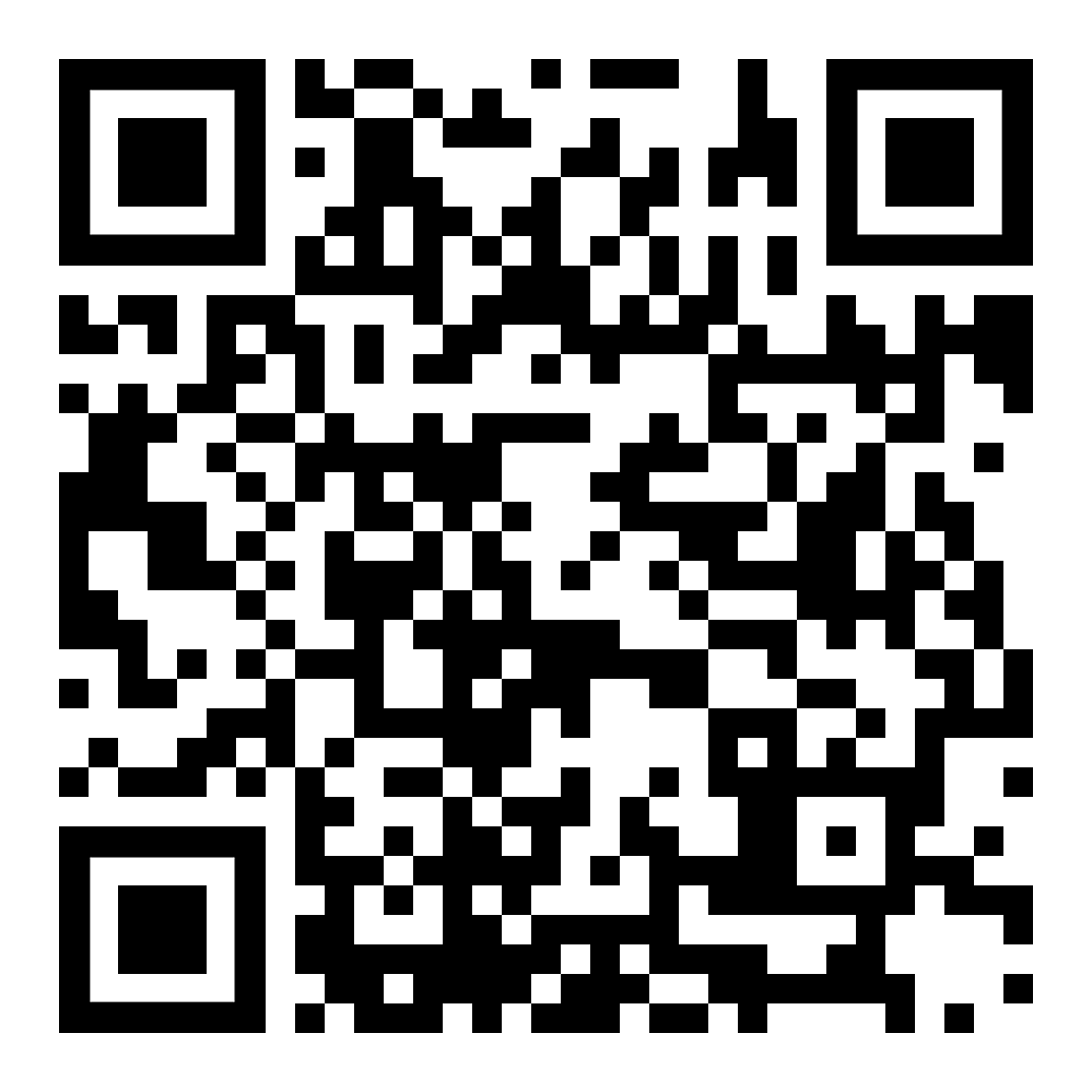 Höre dir die Wörter an (MP3)خبرې واورئ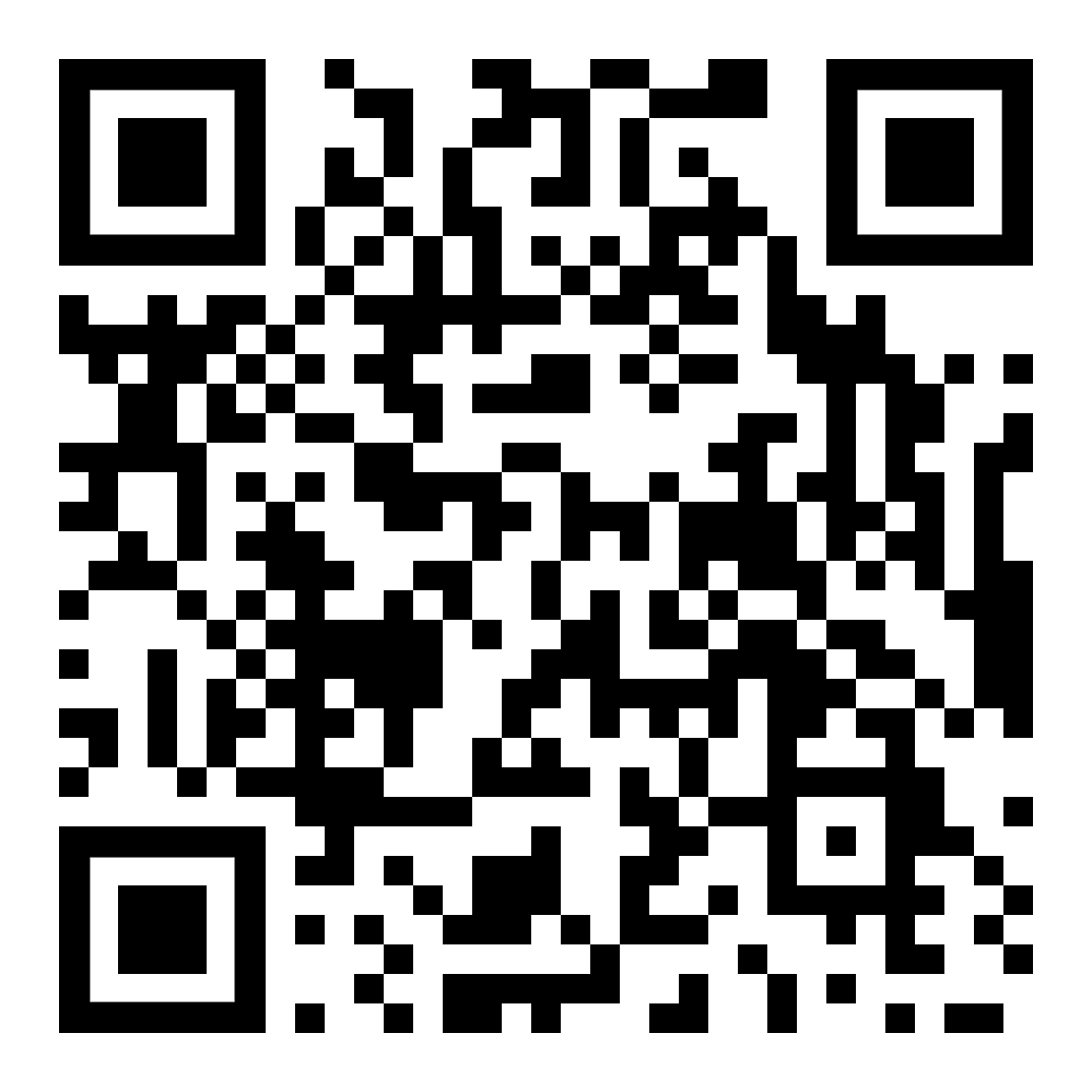 diese Seite دا پاڼهzur Kapitelseite Arbeit, Bewerbungد څپرکي پاڼې ته کار، غوښتنلیکdie Bildungتعلیمdie Ausbildungروزنهdie Schulbildungتعلیمdas Arbeitszeugnisد کار سندdas Rechtښیdas Arbeitsrechtد کار قانونdas Gesetzقانونdie Vermittlungمنځګړیتوبdie Arbeitsvermittlungد کارموندنې ادارهdie Versicherungبیمهdie Krankenversicherungد روغتیا بیمهdie Pensionsversicherungد تقاعد بیمهder Scheinبیلdie Bescheinigungسند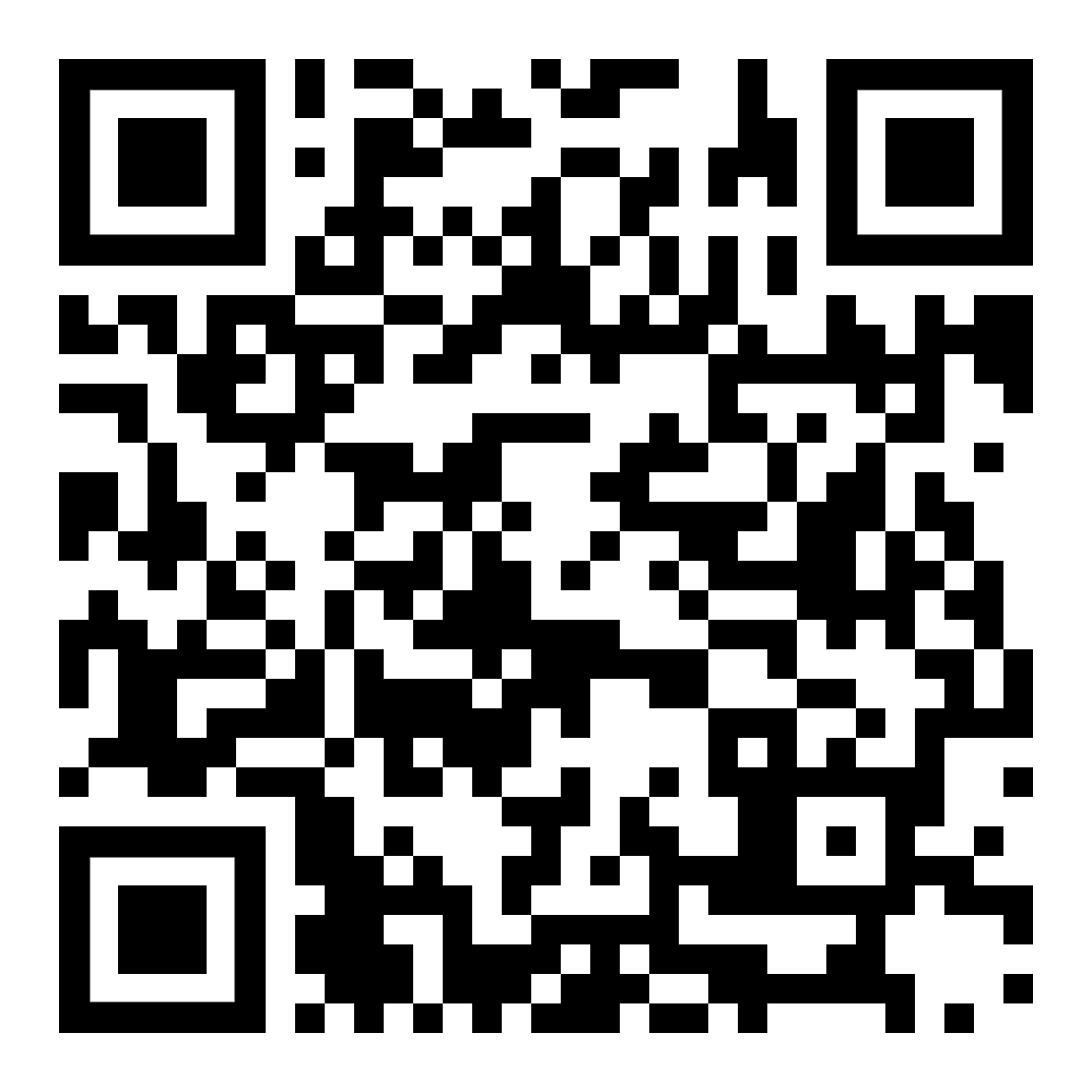 Höre dir die Wörter an (MP3)خبرې واورئ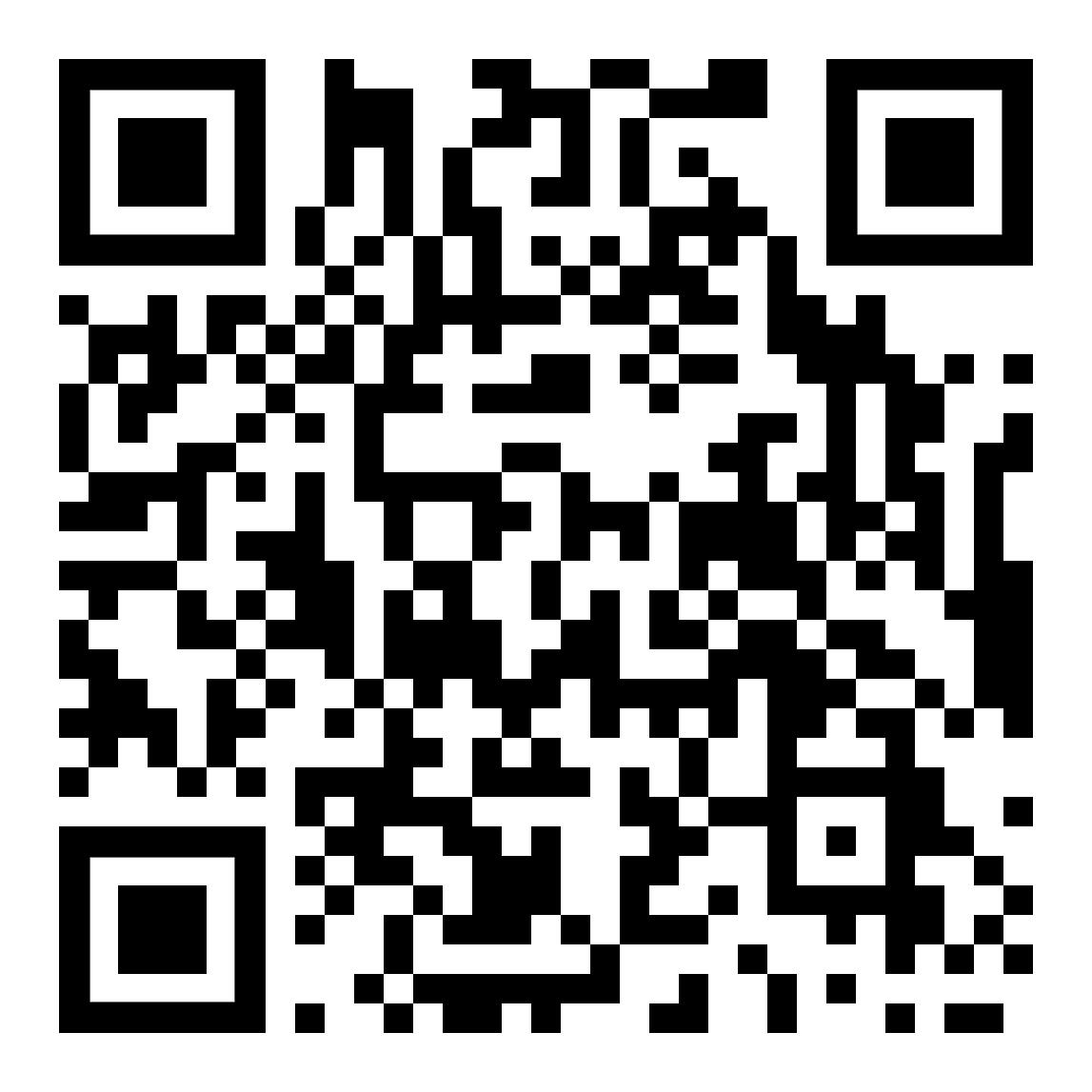 diese Seite دا پاڼهzur Kapitelseite Arbeit, Bewerbungد څپرکي پاڼې ته کار، غوښتنلیک